Fife College – School Transition Form							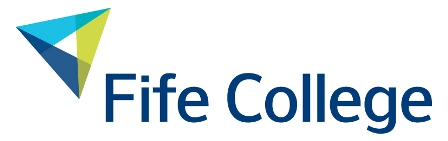 Session 2022-23 (January Starts) and 2022-24					Section 1 - Personal Details					* Applicants who remain on school systems until the end of December due to date of birth but have completed 4 years of secondary education previously known as Winter Leavers, Early Birds etc.Section 2 – Additional Information Please state below any further information that would be relevant to the college environment.  	Section 3 – Additional Support Needs
Only complete Section 3 for applicants requiring additional support.  Please ensure that you have the applicants consent to share this information.	Please note that this information will be shared with relevant college staff to provide appropriate care and support.Send completed forms to: transitions@fife.ac.uk Applicant name:DOB:DOB:SQA ID number:School Leaving Date:School Leaving Date:School Name:School contact name:Telephone number:Email address:Attendance percentage:Current timetabled Hours per week:Current timetabled Hours per week:Please state if applicant is Care Experienced or Young Carer:Please state if applicant is Care Experienced or Young Carer:Please state if applicant is Care Experienced or Young Carer:Please state if applicant is Care Experienced or Young Carer:Does the applicant have a parent or carer who served or is serving in the regular or reservist British Armed Forces (Royal Navy; Royal Marines; British Army; or Royal Air Force)?Does the applicant have a parent or carer who served or is serving in the regular or reservist British Armed Forces (Royal Navy; Royal Marines; British Army; or Royal Air Force)?Does the applicant have a parent or carer who served or is serving in the regular or reservist British Armed Forces (Royal Navy; Royal Marines; British Army; or Royal Air Force)?Does the applicant have a parent or carer who served or is serving in the regular or reservist British Armed Forces (Royal Navy; Royal Marines; British Army; or Royal Air Force)?*Is the applicant entitled to free school meals? YES             NO  YES             NO  YES             NO  YES             NO  YES             NO  Diagnosed condition – learning and/or medical: Please detail support provided at school in relation to condition including adaptations and equipment:Please detail support provided out-with class (travel/personal care etc.):Please detail alternative assessment arrangements provided at school:If extra time allocated for assessments, please state duration:Fife College staff members are not permitted to administer medication however, notification of medication is required.  Please state any prescribed medications if carried by applicant:Does the applicant have mobility difficulties i.e. wheelchair user?  If yes, please state necessary details:Document Change History – do not deleteDocument Change History – do not deleteDocument Change History – do not deleteDocument Change History – do not deleteDocument VersionSection (No. or Heading)Description of change(s)Date of change6First HeadingSession year updatedSep 225First HeadingSession year updated and new Armed Forces question.Sep 214First HeadingSession year updatedNov 203First HeadingSession year updatedNov 19